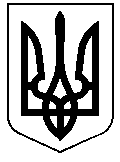 РЕШЕТИЛІВСЬКА МІСЬКА РАДАПОЛТАВСЬКОЇ ОБЛАСТІВИКОНАВЧИЙ КОМІТЕТРІШЕННЯ31 жовтня 2022 року                                                                                    № 205Про затвердження висновку щодо встановлення порядку участі батька у вихованні синаКеруючись ст. 34 Закону України „Про місцеве самоврядування в Україні”, на підставі ст.ст. 19, 141, 157,159 Сімейного  кодексу України, ст.15 Закону України „Про охорону дитинства”, п.73 Порядку провадження органами опіки та піклування діяльності, пов’язаної із захистом прав дитини, затвердженого постановою Кабінету Міністрів  України від 24.09.2008 № 866, виконавчий комітет Решетилівської міської радиВИРІШИВ:Затвердити висновок щодо встановлення порядку участі батька Білохвоста Олександра Миколайовича у вихованні малолітнього сина Білохвоста Матвія Олександровича, * року народження (додається).Міський голова								О.А. ДядюноваДодаток до рішення виконавчого комітетуРешетилівської міської ради31 жовтня 2022 року № 205В И С Н О В О Квиконавчого комітету Решетилівської міської ради як органу опіки та піклування щодо встановлення порядку участі батька Білохвоста Олександра Миколайовича у вихованні малолітнього сина Білохвоста Матвія Олександровича, *року народженняДо Решетилівського районного суду Полтавської області звернувся громадянин Білохвіст Олександр Миколайович, * року народження, про усунення перешкод у спілкуванні з дитиною, визначення способу участі батька у вихованні дитини.За ухвалою суду від 14.09.2022 №* про надання висновку щодо розв’язання спору, була проведена відповідна робота для підготовки мотивованого висновку за вказаним позовом.Встановлено, що у Білохвоста Олександра Миколайовича та Білохвіст Ірини Олександрівни народився син Білохвіст Матвій Олександрович, * (свідоцтво про народження серія І-КЕ, № *, видане виконавчим комітетом Покровської сільської ради Решетилівського району Полтавської області *). Дитина зареєстрована та фактично проживає з матір’ю дитини, Білохвіст Іриною Олександрівною, за адресою: *, *, Полтавського району, Полтавської обл. Стосунки між батьками дитини напружені у зв’язку з непорозумінням щодо участі кожного з них у вихованні та спілкуванні з сином Матвієм.Питання, щодо участі батька у вихованні дитини вже розглядалося на засіданні Комісії з питань захисту прав дитини при виконавчому комітеті Решетилівської міської ради *. Рішенням виконавчого комітету Решетилівської міської ради від 21.12.2021 № *, визначено спосіб участі батька у вихованні сина.Враховуючи викладене, виходячи з інтересів дитини, керуючись частиною п’ятою ст. 19, ст. 141, 157, 159 Сімейного кодексу України, ст.15 Закону України „Про охорону дитинства”, п. 74 Порядку провадження діяльності органами опіки та піклування, пов’язаної із захистом прав дитини, затвердженого постановою Кабінету Міністрів України від 24 вересня 2008 року № 866, орган опіки і піклування вважає за доцільне: 1) встановити особисті побачення батька з дитиною, протягом двох годин щопонеділка та щосуботи у присутності матері дитини та за попередньою домовленістю, з обов’язковим урахуванням розпорядку дня дитини, стану здоров’я, інтересів і потреб дитини, почергово: 1 раз - за місцем проживання батька дитини, а саме Полтавська область, Полтавський район, *, 2 раз – за місцем проживання матері дитини, а саме Полтавська область, Полтавський район, *2) рекомендувати матері, Білохвіст Ірині Олександрівні, поважати права батька, Білохвоста Олександра Миколайовича, не чинити перешкод у спілкуванні з сином;3) рекомендувати батьку, Білохвосту Олександру Миколайовичу, не порушувати графік побачень, виконувати свої батьківські обов’язки, приділяти дитині увагу і турботу, виховувати її.